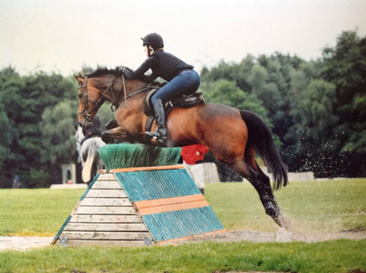 Area 5 of the Pony Club 16+ Camp 2021Tuesday 13 – Friday 16th July 2021at Somerford Park, CongletonSpecialised training in Flatwork, Show Jumping, Cross Country and theory with top trainers.Evening entertainment and guest speakers.£310 for the camp includes stabling, haylage and 2 bales of shavings, as well as food, shower facilities etc for riders.Cheques to be made payable to “Area 5 of the Pony Club”Applications by Sunday 13th June 2021Organiser: Meg Green, Ty’r Aer Mawr, BodfariDenbigh. LL164HY.07717413105Let me know if you wish to pay by BACS.Area 5 of the Pony Club 16 + Camp 2021  Application FormPlease return, with payment to:Meg Green, Ty’r Aer Mawr, Bodfari, Denbigh. LL16 4HY07717413105Name + Branch of Rider:Age: (as of 12.7.21)Address:Email:Tel/Mob Number:Special Requirements: eg. vegetarianName of Horse:Age and Height of Horse:Level currently training/competing:Tests Achieved: